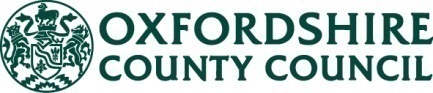 RESPONSE TO CONSULTATION ON THE FOLLOWING DEVELOPMENT PROPOSALDistrict:  Application no: Proposal: Residential developmentLocation: Recommendation:Key issues:The submitted residential travel plan has been checked against our approved guidance our comments are included below.Please include details of the proposed housing mix for the site, the proposed build rate, and the approximate the number of future residents. Please also include site plans and location mapsTargets, a target for all modes is required for each year in which a survey will take place, usually years 1,3 and 5 in both numbers and percentages. There must be a site wide target to reduce Single Occupancy Vehicle (SOV) trips made to and from the site. We will need to see between a 5-10% in SOV trips for the site. Please revise the target for the site. Please also include 2011 travel to work census data as a sense check to your trip rate data.Para 4.2.1 Car sharing is one practical way of reducing SOV car journeys made to and from the site but is still car use. The reduction of SOV trips made to and from the site is what is important here and must be one of the main objectives of this travel plan.Para 4.3.2 Anecdotal evidence can have some value but for the purposes of following and assessing travel plan progress it is of less use. We prefer the use of statistical analysis to provide a fuller picture of whether the travel plan is working well towards achieving its targets.Para 5.1.3 Many residents will prefer an electronic version of the Travel Information Pack (TIP) it cuts down on printing costs for the developer and allows them to directly access things like fare and timetable information. This should be an option for residents.The main purpose of the TIP is to help residents to access all the facilities and services that they will need on a day to day basis and to make informed travel choices about how they will access these facilities and services. A large-scale map with the Heyford site at the centre, showing where these services and facilities are located should be included in the TIP. Illustrative walking and cycling times to these facilities should also be included.The TIP will need to include details of how all residents can get personalised travel planning, who will provide it and what its purpose is.Details of home shopping, taxis services, OCC recommend Oxfordshire Liftshare as the car share provider of choice, https://liftshare.com/uk/community/oxfordshire it is much less effort than trying to establish your own car share database and they have far more experience of operating such a service.Travel plan coordinator details should be included in the travel plan and sent to the Travel Plan Team at Oxfordshire County Council TravelPlan@Oxfordshire.gov.uk Para 5.1.16 Please refer to my previous car sharing comments.The Action table must contain a credible set of short, medium and longer term actions which will form a package of measures aimed at helping the travel plan to achieve its aims. These should be grouped under headings such as, measures to reduce single occupancy car trips, measures to increase walking, measures to increase cycling, measures to increase bus use, measures to increase car share etc. Each action must have a completion or review date and a named person who will be responsible for ensuring that it is carried out. The current action table is limited and will need further careful development.Targets, please revise targets in line with my earlier comments.Para 6.1.6 For us to decide if conducting the baseline residents survey after the occupation of the 1000th dwelling, we will need to know the planned build rate for the development.The appendices need to include a copy of the resident’s survey that will be used.Para 8.2.1 We no longer provides templates or motioning report tools. We are the Travel Plan Team the Travel Choices Team was broken up many years ago when the government started introducing austerity measures.Para 8.2.3 Please change this in line with earlier comments associated with travel plan targets and monitoring.Please include walking and cycling isochrones for the development in the appendices.Did the transport assessment raise any issues which need to be addressed through the travel plan? If not, the travel plan should state this.Conditions:The submitted travel plan will be revised in line with comments received and resubmitted for approval by the Local Planning Authority.Officer’s Name:  Officer’s Title: Date:   